BIODATA MAHASISWA IDENTITAS DIRINama				: Anggi Ramadhani Siregar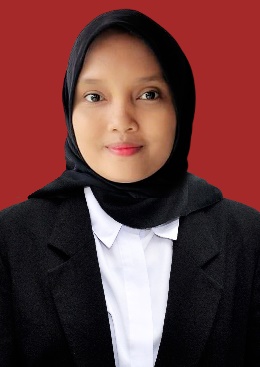 NPM				: 191434159Tempat/T.Lahir		: Medan, 26 Desember 2000 Jenis Kelamin			: PerempuanAgama				: IslamStatus				: Belum MenikahPekerjaan			: Mahasiswa Anak Ke			: 4 Dari 4 BersaudaraAlamat				: Jl. Bersama Gg. TinjoanNo.Telp/Hp			: 085362262714Dosen Pembimbing		: Sujarwo, S.Pd., M.Pd.Judul Skripsi	 :	Analisis Kemampuan Berpikir Kritis Siswa Kelas V Menggunakan Soal Cerita FPB dan KPK Ditinjau Dari Gaya Belajar di MIS ELSUSI MELDINAIndeks Kumulatif		: 3.43II.PENDIDIKAN	SD				: SD Negeri MIN Medan Tembung	SMP			: SMP Swasta Hikmatul Fadhillah	SMA			: SMA NEGERI 11 MEDANIII.ORANG TUA	Nama Ayah			: Maklum Siregar, S.sos	Pekerjaan			: Pegawai Negeri Sipil	Nama Ibu			: Roshanita Siregar, S.H	Pekerjaan			: Ibu Rumah Tangga	Alamat	: Jl. Bersama Gg. TinjoanMedan, 15 Maret 2024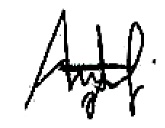 								  Anggi Ramadhani Siregar